Persistence ReportExecutive SummaryPersistence is defined as the number of first-time students enrolled in the fall semester who re-enrolled in the subsequent spring semester.  The Center for Institutional Data Exchange (CSRDE) provides retention data for over 400 colleges and universities.  The CSRDE retention study focuses on the persistence, retention and graduation of first-time, full-time, baccalaureate degree-seeking freshmen.  In addition to the national and regental retention data, DSU has selected peer institutions for various studies.  A listing of DSU’s peers can be found at: https://public-info.dsu.edu/institutional-research/peers/ Retention Study Findings from the Comparison with Peer Institutions: DSU’s first-year persistence rate ranges from 81 to 95 percent; DSU’s first-year retention rate ranges from 60% to 76%; institutions in the regental system have a retention rate that ranges from 63% to 77% (fall 2014 cohort).Report HighlightsThe persistence rate for freshmen decreased from 87% (fall 2015 cohort) to 86% (fall 2016 cohort).   (Table 1)The persistence rate for transfers decreased from 82% (fall 2015 cohort) to 79% (fall 2016 cohort).   (Table 2)The persistence rate for full-time transfers decreased from 89% (fall 2015 cohort) to 82% (fall 2016 cohort).   (Table 3)The persistence rate for part-time transfers decreased from 78% (fall 2015 cohort) to 77% (fall 2016 cohort).   (Table 4)The College of Computing had the highest freshmen persistence rate (90%) for the fall 2016 cohort compared to the other colleges.  (Table 5)The College of Business & Information Systems had the lowest transfer persistence rate (69%) for the fall 2016 cohort compared to the other colleges. (Only includes colleges with more than 10 students)  (Table 6)For the fall 2016 cohort, the College of Arts & Sciences had the highest full-time transfer persistence rate (88%).  (Only includes colleges with more than 10 students)  (Table 7)For the fall 2016 cohort, the College of Computing had the highest part-time transfer persistence rate (82%).  (Only includes colleges with more than 10 students)  (Table 8)Elementary education/special education had the lowest freshmen persistence rate (78%) for the fall 2016 cohort.  (Only used majors with 10 or more students)   (Table 9)Elementary education had the highest freshmen persistence rate (93%) for the fall 2016 cohort.  (Only used majors with 10 or more students)   (Table 9)Elementary education had the highest transfer persistence rate (92%) for the fall 2016 cohort.  (Only used majors with 10 or more students)   (Table 10)Health Information Technology (AS) had the lowest transfer persistence rate (70%) for the fall 2016 cohort.  (Only used majors with 10 or more students)   (Table 10)The persistence rate for on-campus freshmen decreased from 87% (fall 2015 cohort) to 86% (fall 2016 cohort).   (Table 11)The persistence rate for on-campus transfers (86%) is higher than the persistence rate for off-campus transfers (77%).   (Table 12)Table 1:  University Persistence for Freshmen (2014-2016)Freshmen: First-time, full-time, baccalaureate degree-seeking undergraduate students.Transfers: First-time undergraduate students with an enrollment status of transfer or transfer within the system.To be counted as returned, a student must enroll in at least one DSU class in the subsequent term.A student may be counted in more than one major or college, but only once at the university level.Full-time is defined as a student taking 12 or more credits at DSU.Part-time is defined as a student taking less than 12 credits at DSU.A student who graduated and did not return to DSU is counted as ‘not returned’.Table 2:  University Persistence for Transfers (2014-2016)Freshmen: First-time, full-time, baccalaureate degree-seeking undergraduate students.Transfers: First-time undergraduate students with an enrollment status of transfer or transfer within the system.To be counted as returned, a student must enroll in at least one DSU class in the subsequent term.A student may be counted in more than one major or college, but only once at the university level.Full-time is defined as a student taking 12 or more credits at DSU.Part-time is defined as a student taking less than 12 credits at DSU.A student who graduated and did not return to DSU is counted as ‘not returned’.Table 3:  University Persistence for Full-time Transfers (2014-2016)Freshmen: First-time, full-time, baccalaureate degree-seeking undergraduate students.Transfers: First-time undergraduate students with an enrollment status of transfer or transfer within the system.To be counted as returned, a student must enroll in at least one DSU class in the subsequent term.A student may be counted in more than one major or college, but only once at the university level.Full-time is defined as a student taking 12 or more credits at DSU.Part-time is defined as a student taking less than 12 credits at DSU.A student who graduated and did not return to DSU is counted as ‘not returned’.Table 4:  University Persistence for Part-time Transfers (2014-2016)Freshmen: First-time, full-time, baccalaureate degree-seeking undergraduate students.Transfers: First-time undergraduate students with an enrollment status of transfer or transfer within the system.To be counted as returned, a student must enroll in at least one DSU class in the subsequent term.A student may be counted in more than one major or college, but only once at the university level.Full-time is defined as a student taking 12 or more credits at DSU.Part-time is defined as a student taking less than 12 credits at DSU.A student who graduated and did not return to DSU is counted as ‘not returned’.Table 5:  Persistence by College for Freshmen (2014-2016)Freshmen: First-time, full-time, baccalaureate degree-seeking undergraduate students.Transfers: First-time undergraduate students with an enrollment status of transfer or transfer within the system.To be counted as returned, a student must enroll in at least one DSU class in the subsequent term.A student may be counted in more than one major or college, but only once at the university level.Full-time is defined as a student taking 12 or more credits at DSU.Part-time is defined as a student taking less than 12 credits at DSU.A student who graduated and did not return to DSU is counted as ‘not returned’.Table 6:  Persistence by College for Transfers (2014-2016)Freshmen: First-time, full-time, baccalaureate degree-seeking undergraduate students.Transfers: First-time undergraduate students with an enrollment status of transfer or transfer within the system.To be counted as returned, a student must enroll in at least one DSU class in the subsequent term.A student may be counted in more than one major or college, but only once at the university level.Full-time is defined as a student taking 12 or more credits at DSU.Part-time is defined as a student taking less than 12 credits at DSU.A student who graduated and did not return to DSU is counted as ‘not returned’.Table 7:  Persistence by College for Full-time Transfers (2014-2016)Table 8:  Persistence by College for Part-time Transfers (2014-2016)Table 9: Persistence by Program for Freshmen (2014-2016)Freshmen: First-time, full-time, baccalaureate degree-seeking undergraduate students.Transfers: First-time undergraduate students with an enrollment status of transfer or transfer within the system.To be counted as returned, a student must enroll in at least one DSU class in the subsequent term.A student may be counted in more than one major or college, but only once at the university level.Full-time is defined as a student taking 12 or more credits at DSU.Part-time is defined as a student taking less than 12 credits at DSU.A student who graduated and did not return to DSU is counted as ‘not returned’.Table 10: Persistence by Program for Transfers (All) (2014-2016)Freshmen: First-time, full-time, baccalaureate degree-seeking undergraduate students.Transfers: First-time undergraduate students with an enrollment status of transfer or transfer within the systemTo be counted as returned, a student must enroll in at least one DSU class in the subsequent term.A student may be counted in more than one major or college, but only once at the university level.Full-time is defined as a student taking 12 or more credits at DSU.Part-time is defined as a student taking less than 12 credits at DSU.A student who graduated and did not return to DSU is counted as ‘not returned’.Table 11:  University Persistence for Freshmen by Course Location (2014-2016)Freshmen: First-time, full-time, baccalaureate degree-seeking undergraduate students.Transfers: First-time undergraduate students with an enrollment status of transfer or transfer within the systemTo be counted as returned, a student must enroll in at least one DSU class in the subsequent term.A student may be counted in more than one major or college, but only once at the university level.Full-time is defined as a student taking 12 or more credits at DSU.Part-time is defined as a student taking less than 12 credits at DSU.A student who graduated and did not return to DSU is counted as ‘not returned’.On-campus: a student enrolled in at least one course on the Madison Main Campus as of fall census.Off-campus:  a student not enrolled in any Madison Main Campus courses as of fall census.  Table 12:  University Persistence for Transfers by Course Location (2014-2016)Freshmen: First-time, full-time, baccalaureate degree-seeking undergraduate students.Transfers: First-time undergraduate students with an enrollment status of transfer or transfer within the systemTo be counted as returned, a student must enroll in at least one DSU class in the subsequent term.A student may be counted in more than one major or college, but only once at the university level.Full-time is defined as a student taking 12 or more credits at DSU.Part-time is defined as a student taking less than 12 credits at DSU.A student who graduated and did not return to DSU is counted as ‘not returned’.On-campus: a student enrolled in at least one course on the Madison Main Campus as of fall census.Off-campus:  a student not enrolled in any Madison Main Campus courses as of fall census.  2014FA2014FA2015FA2015FA2016FA2016FANumber of StudentsPercent Returned in SpringNumber of StudentsPercent Returned in SpringNumber of StudentsPercent Returned in SpringDid not Return in Spring2510%4113%4214%Returned in Spring23790%27987%26386%TOTAL262100%320100%305100%2014FA2014FA2015FA2015FA2016FA2016FANumber of StudentsPercent Returned in SpringNumber of StudentsPercent Returned in SpringNumber of StudentsPercent Returned in SpringDid not Return in Spring6625%4518%5621%Returned in Spring19375%(2 students graduated)21082%21679%(1 student graduated)TOTAL259100%255100%272100%2014FA2014FA2015FA2015FA2016FA2016FANumber of StudentsPercent Returned in SpringNumber of StudentsPercent Returned in SpringNumber of StudentsPercent Returned in SpringDid not Return in Spring2420%1211%2318%Returned in Spring9580%(1 student graduated)9689%10582%TOTAL119100%108100%128100%2014FA2014FA2015FA2015FA2016FA2016FANumber of StudentsPercent Returned in SpringNumber of StudentsPercent Returned in SpringNumber of StudentsPercent Returned in SpringDid not Return in Spring4230%3322%3323%Returned in Spring9870%(1 student graduated)11478%11177%(1 student graduated)TOTAL140100%147100%144100%CollegeTermNumber of Students who Did NOT Return in Spring Percent of Students who Did NOT Return in SpringNumber of Students who Returned in SpringPercent of Students who Returned in SpringTotal Number by College and YearA&S 2014FA612%4688%52A&S 2015FA1015%5685%66A&S 2016FA1422%4978%63BIS (old structure) 2014FA128%13792%149BIS (old structure) 2015FA2111%16989%190BIS (new structure) 2016FA211%1689%18COC 2016FA1810%15990%177ED2014FA35%5395%56ED2015FA712%5088%57ED2016FA716%3884%45GENS2014FA467%233%6GENS2015FA343%457%7GENS2016FA133%267%3CollegeTermNumber of Students who Did NOT Return in Spring Percent of Students who Did NOT Return in SpringNumber of Students who Returned in SpringPercent of Students who Returned in SpringTotal Number by College and YearA&S2014FA928%2372%32A&S2015FA726%2074%27A&S2016FA620%2480%30(1 student graduated)BIS (old structure)2014FA4223%13777%179BIS (old structure)2015FA3420%13980%173BIS (new structure)2016FA1631%3669%52COC2016FA2417%11683%140ED2014FA1026%2874%38 (1 student graduated)ED2015FA24%4596%47ED2016FA921%3479%43GENS2014FA550%550%10 (1 student graduated)GENS2015FA225%675%8GENS2016FA114%686%7CollegeTermNumber of Students who Did NOT Return in Spring Percent of Students who Did NOT Return in SpringNumber of Students who Returned in SpringPercent of Students who Returned in SpringTotal Number by College and YearA&S2014FA319%1381%16A&S2015FA17%1393%14A&S2016FA213%1488%16BIS (old structure)2014FA1317%6583%78BIS (old structure)2015FA710%6490%71BIS (new structure)2016FA533%1067%15COC2016FA1116%5684%67ED2014FA836%1464%22 (1 student graduated)ED2015FA211%1689%18ED2016FA415%2385%27GENS2014FA00%3100%3GENS2015FA240%360%5GENS2016FA133%267%3Freshmen: First-time, full-time, baccalaureate degree-seeking undergraduate students.Transfers: First-time undergraduate students with an enrollment status of transfer or transfer within the system.To be counted as returned, a student must enroll in at least one DSU class in the subsequent term.A student may be counted in more than one major or college, but only once at the university level.Full-time is defined as a student taking 12 or more credits at DSU.Part-time is defined as a student taking less than 12 credits at DSU.A student who graduated and did not return to DSU is counted as ‘not returned’.CollegeTermNumber of Students who Did NOT Return in Spring Percent of Students who Did NOT Return in SpringNumber of Students who Returned in SpringPercent of Students who Returned in SpringTotal Number by College and YearA&S2014FA638%1063%16A&S2015FA646%754%13A&S2016FA429%1071%14(1 student graduated)BIS (old structure)2014FA2929%7271%101BIS (old structure)2015FA2726%7574%102BIS (new structure)2016FA1130%2670%37COC2016FA1318%6082%73ED2014FA213%1488%16ED2015FA00%29100%29ED2016FA531%1169%16GENS2014FA571%229%7 (1 student graduated)GENS2015FA00%3100%3GENS2016FA004100%4Freshmen: First-time, full-time, baccalaureate degree-seeking undergraduate students.Transfers: First-time undergraduate students with an enrollment status of transfer or transfer within the system.To be counted as returned, a student must enroll in at least one DSU class in the subsequent term.A student may be counted in more than one major or college, but only once at the university level.Full-time is defined as a student taking 12 or more credits at DSU.Part-time is defined as a student taking less than 12 credits at DSU.A student who graduated and did not return to DSU is counted as ‘not returned’.ProgramTermNumber of Students who Did NOT Return in Spring Percent of Students who Did NOT Return in SpringNumber of Students who Returned in SpringPercent of Students who Returned in SpringTotal Number by Program and YearD.BBA.ACCT2014FA005100%5D.BBA.ACCT2015FA343%457%7D.BBA.ACCT2016FA004100%4D.BBA.BTEC2014FA002100%2D.BBA.BTEC2015FA001100%1D.BBA.BTEC2016FA001100%1D.BBA.FIN2014FA002100%2D.BBA.FIN2015FA004100%4D.BBA.FIN2016FA001100%1D.BBA.MGMT2014FA217%1083%12D.BBA.MGMT2015FA008100%8D.BBA.MGMT2016FA117%583%6D.BBA.MKTG2014FA240%360%5D.BBA.MKTG2015FA125%375%4D.BBA.MKTG2016FA133%267%3D.BGS.GENS2014FA467%233%6D.BGS.GENS2015FA343%457%7D.BGS.GENS2016FA133%267%3D.BS.BIOLS2014FA003100%3D.BS.BIOLS2015FA001100%1D.BS.BLIS2015FA240%360%5D.BS.BLIS2016FA110%990%10D.BS.CGD2014FA27%2793%29D.BS.CGD2015FA26%3094%32D.BS.CGD2016FA28%2392%25D.BS.CINS-PMGT2016FA001100%1D.BS.CSC2014FA28%2392%25D.BS.CSC2015FA510%4690%51D.BS.CSC2016FA48%4492%48D.BS.CYOP2014FA37%4393%46D.BS.CYOP2015FA713%4687%53D.BS.CYOP2016FA1011%7989%89D.BS.DAD2014FA312%2388%26D.BS.DAD2015FA002100%2D.BS.DAD-APRD2015FA150%150%2D.BS.DAD-APRD2016FA150%150%2D.BS.DAD-COMG2015FA110%990%10D.BS.DAD-COMG2016FA229%571%7D.BS.DAD-DIGS2015FA001100%1D.BS.DAD-FCA2015FA004100%4D.BS.DAD-FCA2016FA133%267%3D.BS.DAD-PRAN2015FA325%975%12D.BS.DAD-PRAN2016FA314%1986%22D.BS.DAD-WBDE2015FA002100%2D.BS.ENGLNM2014FA001100%1D.BS.ENNM2015FA001100%1D.BS.ENNM2016FA002100%2D.BS.EXSC2014FA214%1286%14D.BS.EXSC2015FA429%1071%14D.BS.EXSC2016FA222%778%9D.BS.HIA2014FA004100%4D.BS.HIA2015FA125%375%4D.BS.INFS-PMGT2015FA1100%001D.BS.INFS-SOFT2015FA005100%5D.BS.MTIS2015FA002100%2D.BS.NSEC2014FA17%1493%15D.BS.NSEC2015FA16%1794%18D.BS.NSEC2016FA213%1387%15D.BS.PACCT2014FA001100%1D.BS.PACT2015FA002100%2D.BS.PHSC2015FA001100%1D.BS.PHYSC2014FA001100%1D.BS.PRTC2014FA001100%1D.BS.RESP2014FA004100%4D.BS.RESP2015FA004100%4D.BS.RESP2016FA001100%1D.BSED.BED2014FA003100%3D.BSED.BIOL2014FA250%250%4D.BSED.BIOL2015FA001100%1D.BSED.BIOL2016FA002100%2D.BSED.COME2016FA002100%2D.BSED.COMP2014FA001100%1D.BSED.COMP2015FA001100%1D.BSED.ELED2014FA0016100%16D.BSED.ELED2015FA214%1286%14D.BSED.ELED2016FA17%1393%14D.BSED.ENGL2014FA004100%4D.BSED.ENGL2015FA150%150%2D.BSED.ENGL2016FA267%133%3D.BSED.ESPC2014FA15%2095%21D.BSED.ESPC2015FA15%2095%21D.BSED.ESPC2016FA422%1478%18D.BSED.MATH2014FA133%267%3D.BSED.MATH2015FA005100%5D.BSED.MATH2016FA004100%4D.BSED.PE2014FA005100%5D.BSED.PE2015FA008100%8D.BSED.PE2016FA004100%4D.NODEG.UNDEC2014FA005100%5D.NODEG.UNDEC2015FA218%982%11D.NODEG.UNDEC2016FA457%343%7ProgramTermNumber of Students who Did NOT Return in Spring Percent of Students who Did NOT Return in SpringNumber of Students who Returned in SpringPercent of Students who Returned in SpringTotal Number by Program and YearD.AA.GENST2014FA150%150%2D.AA.GENST2015FA001100%1D.AA.GENST2016FA133%267%3D.AS.BUSM2014FA343%457%7D.AS.BUSM2015FA133%267%3D.AS.BUSM2016FA120%480%5D.AS.HIT2014FA008100%8D.AS.HIT2015FA114%686%7D.AS.HIT2016FA330%770%10D.AS.NSA2014FA1100%001D.AS.NSEC2015FA008100%8D.AS.NSEC2016FA125%375%4D.AS.RESP2014FA655%545%11D.AS.RESP2015FA333%667%9D.AS.RESP2016FA450%450%8D.BBA.ACCT2014FA233%467%6D.BBA.ACCT2015FA114%686%7D.BBA.ACCT2016FA343%457%7D.BBA.BTEC2014FA117%583%6D.BBA.BTEC2015FA002100%2D.BBA.BTEC2016FA360%240%5D.BBA.FIN2014FA001100%1D.BBA.FIN2015FA001100%1D.BBA.MGMT2014FA222%778%9D.BBA.MGMT2015FA214%1286%14D.BBA.MGMT2016FA360%240%5D.BBA.MKTG2014FA250%250%4D.BBA.MKTG2015FA002100%2D.BBA.MKTG2016FA150%150%2D.BGS.GENS2014FA444%556%9(1 student graduated)D.BGS.GENS2015FA229%571%7D.BGS.GENS2016FA004100%4D.BS.BIOLS2014FA001100%1D.BS.BLIS2016FA004100%4D.BS.CGD2014FA117%583%6D.BS.CGD2015FA004100%4D.BS.CGD2016FA117%583%6D.BS.CINS-PMGT2016FA120%480%5D.BS.CINS-SWDV2016FA001100%1D.BS.CSC2014FA1118%5182%62D.BS.CSC2015FA1119%4681%57D.BS.CSC2016FA1120%4380%54D.BS.CYOP2014FA1129%2771%38D.BS.CYOP2015FA1126%3174%42D.BS.CYOP2016FA916%4884%57D.BS.DAD2014FA111%889%9D.BS.DAD-APRD2015FA125%375%4D.BS.DAD-COMG2015FA002100%2D.BS.DAD-COMG2016FA003100%3D.BS.DAD-FCA2015FA001100%1D.BS.DAD-PRAN2015FA002100%2D.BS.DAD-PRAN2016FA004100%4D.BS.ENGLNM2014FA004100%4D.BS.ENNM2015FA001100%1D.BS.EXSC2014FA225%675%8D.BS.EXSC2015FA114%686%7D.BS.EXSC2016FA327%873%11D.BS.HIA2014FA117%583%6D.BS.HIA2015FA233%467%6D.BS.HIA2016FA110%990%10D.BS.INFS2014FA233%467%6D.BS.INFS-BANL2015FA001100%1D.BS.INFS-PMGT2015FA240%360%5D.BS.INFS-SOFT2014FA002100%2D.BS.INFS-SOFT2015FA002100%2D.BS.INFS-SOFT2016FA001100%1D.BS.MATHS2014FA001100%1D.BS.MTIS2016FA001100%1D.BS.NSEC2014FA425%1275%16D.BS.NSEC2015FA330%770%10D.BS.NSEC2016FA210%1890%20D.BS.PACCT2014FA002100%2D.BS.PACT2015FA002100%2D.BS.PACT2016FA001100%1D.BS.PHSC2016FA001100%1D.BS.PRTC2015FA133%267%3D.BS.RESP2014FA450%450%8D.BS.RESP2015FA250%250%4D.BS.RESP2016FA333%667%9 (1 student graduated)D.BSED.BED2014FA1100%001D.BSED.BIOL2014FA150%150%2D.BSED.BIOL2015FA001100%1D.BSED.ELED2014FA229%571%7 (1 student graduated)D.BSED.ELED2015FA0013100%13D.BSED.ELED2016FA18%1192%12D.BSED.ESPC2014FA422%1478%18D.BSED.ESPC2015FA14%2596%26D.BSED.ESPC2016FA424%1376%17D.BSED.MATH2014FA150%150%2D.BSED.MATH2015FA002100%2D.BSED.MATH2016FA002100%2D.BSED.PE2014FA240%360%5D.BSED.PE2015FA001100%1D.BSED.PE2016FA133%267%3D.NODEG.UNDEC2015FA1100%001D.NODEG.UNDEC2016FA133%267%32014FA2014FA2015FA2015FA2016FA2016FANumber of StudentsPercent Returned in SpringNumber of StudentsPercent Returned in SpringNumber of StudentsPercent Returned in SpringOff Campus2100%580%888%On Campus26090%31587%29786%TOTAL26290%32087%30586%2014FA2014FA2015FA2015FA2016FA2016FANumber of StudentsPercent Returned in SpringNumber of StudentsPercent Returned in SpringNumber of StudentsPercent Returned in SpringOff Campus16172%17979%19277% (1 student graduated)On Campus9879%(2 students graduated)7691%8086%TOTAL25975%25582%27279%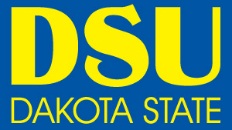 